План работы Совета молодых педагогов 
на 2022 годПредседатель Кущёвской районной 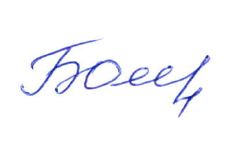 организации Общероссийского	                                                                                                                 Профсоюза образования		О.Н.Бельчакова№МероприятияСрокиОтветственныйЗаседание совета: утверждение плана работы на 2022г., организационные моментыЯнварьПолякова А.В.Председатель Совета молодыхАнкетирование «Молодой педагог: возможности и трудности?». Определение трудностей в работе и профессиональном росте педагогов.ФевральПолякова А.В.Председатель Совета молодыхФлеш-моб: «Профсоюзная масленица» ФевральПолякова А.В.Председатель Совета молодыхКруглый стол с молодыми педагогами: «Корпоративная культура как система отношений в педагогическом коллективе»МартПолякова А.В.Председатель Совета молодыхКонкурс видеороликов: «Шаг к успеху молодого педагога»МартПолякова А.В.Председатель Совета молодыхНеделя профсоюзного урока. Конкурс инфографики: «Профессия. Профсоюз. Молодежь»АпрельПолякова А.В.Председатель Совета молодых7.Турпоход Июль-августПолякова А.В.Председатель Совета молодых8.Тренинг или онлайн-школа молодого педагога «Адаптация и профессиональное становление».Август - СентябрьПолякова А.В.Председатель Совета молодых9.Круглый стол: «Молодой педагог сегодня: проблемы и перспективы».СентябрьПолякова А.В.Председатель Совета молодых10.Тренинги, формирующие командное взаимодействие педагогов: «Язык и коммуникация», «Имидж и успех», «Деловой этикет»ОктябрьПолякова А.В.Председатель Совета молодых11.Фотоконкурс - «Молодые педагоги в лицах».ОктябрьПолякова А.В.Председатель Совета молодых12.Конкурс талантов «Талант педагога – 2022»НоябрьПолякова А.В.Председатель Совета молодых     13.Конкурс молодёжных видеороликов «Профсоюзный Новый год отметим вместе– танцем, юмором и песней»ДекабрьПолякова А.В.Председатель Совета молодых     14.«Год развития и достижений» - подведение итогов за год.ДекабрьПолякова А.В.Председатель Совета молодых     15.Участие в культурно-массовых мероприятиях, спортивных соревнованиях «Спартакиада», акциях Профсоюзав течение годаПолякова А.В.Председатель Совета молодых